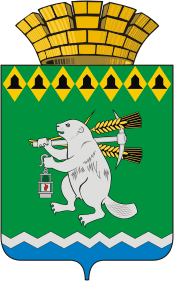 Дума Артемовского городского округаVI созыв85 заседание       РЕШЕНИЕот  24  июня 2021 года				     № 848О назначении  выборов депутатовДумы Артемовского городского округа седьмого созываВ связи с истечением срока полномочий депутатов Думы Артемовского городского округа шестого созыва в соответствии с Федеральным законом от 6 октября 2003 года №131-ФЗ «Об общих принципах организации местного самоуправления в Российской Федерации»,  пунктом 3 статьи 10 Федерального закона от 12 июня 2002 года № 67-ФЗ «Об основных гарантиях избирательных прав и права на участие в референдуме граждан Российской Федерации», статьей 11, пунктом 5 статьи 12 Избирательного кодекса Свердловской области от 29 апреля 2003 года № 10-ОЗ,  руководствуясь статьями 10, 23 Устава Артемовского городского округа,Дума Артемовского городского округа РЕШИЛА:Назначить  выборы депутатов Думы Артемовского городского округа седьмого созыва на 19 сентября 2021 года.Опубликовать настоящее решение в газете «Артемовский рабочий», разместить на официальном сайте Думы Артемовского городского округа не позднее чем через пять дней со дня его принятия3. Настоящее решение направить в Артемовскую районную территориальную избирательную комиссию. 	4.   Контроль  исполнения настоящего решения возложить на постоянную комиссию по вопросам местного самоуправления, нормотворчеству и регламенту  (Угланов М.А.).Председатель Думы Артемовского городского округа                                                       В.С.Арсенов